BACK-TO-SCHOOL INFORMATIONKindergarten Pre-assessment will take place on Monday-Thursday, August 23-26, 2021.  Kindergarten students will NOT attend school these four days on a regular schedule as the rest of the school does.  Kindergarten teachers will reach out to all families to set up an individual time for your child to come to Buffalo Point for pre-assessment.  The other days, your child does not come to school.  These days are for the kindergarten teachers to assess and get to know the students and their families.  The first official day for ALL kindergarten students will be Friday, August 27, 2021.  Back-To-School NightThursday August 19, 6:00-7:00 P.M. (3-15 Minute Rotations)Back-To-School PartyThursday August 19, 7:00 P.M.-Whenever the Movie is Over (Food/Drink/Dessert Trucks, Face Painting, PTA, Movie @ Dusk, etc.)Elementary School TimesMonday-Thursday:			8:45 A.M. (8:50 tardy bell) – 3:25 P.M.Friday:					8:45 A.M.-1:25 P.M.A.M. KindergartenMonday-Thursday			8:45 A.M. (8:50 tardy bell) – 11:30 A.M.Friday:					8:45 A.M. – 10:50 A.M.P.M. KindergartenMonday-Thursday			12:45 A.M. (12:50 tardy bell) – 3:25 P.MFriday:					11:25 A.M.-1:25 P.M.2021-2022 Meal PricesLunch						Breakfast-Served @ 8:25 A.M.FREE							FREE						$ 3.50 Adult Lunch					$ 2.10 Adult Breakfast$0.50 Milk						$0.50 Milk ***All students who are on Free or Reduced Lunch/Breakfast, MUST reapply each year.  Free or Reduced Lunch Applications are available to fill out and submit online through your my.dsd guardian account.  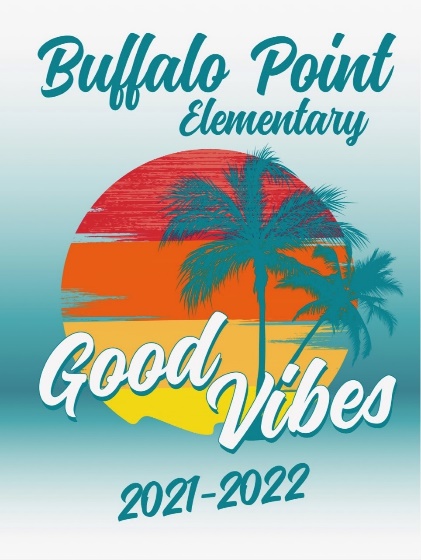 Bell ScheduleBell ScheduleBreakfast served8:25 School Starts8:45Tardy Bell Rings8:501st PM Recess (1st & 3rd)1:45-2:002nd PM Recess (2nd & 5th)2:00-2:153rd PM Recess (4th & 6th) 2:15-2:30School Ends Mon-Thurs3:25School Ends Friday & Early Out1:25Lunch and Lunch Recess ScheduleLunch and Lunch Recess ScheduleGrade 1Lunch 10:00-11:15                  Recess 11:15-11:40Grade 2Lunch 11:15-11:30                  Recess 11:30-11:55Grade 3Lunch 11:30-11:45                  Recess 11:45-12:10Grade 4Lunch 12:00-12:15                  Recess 12:15-12:40Grade 5Lunch 12:15-12:30                  Recess 12:30-12:55Grade 6Lunch 12:30-12:45                  Recess 12:45-1:10